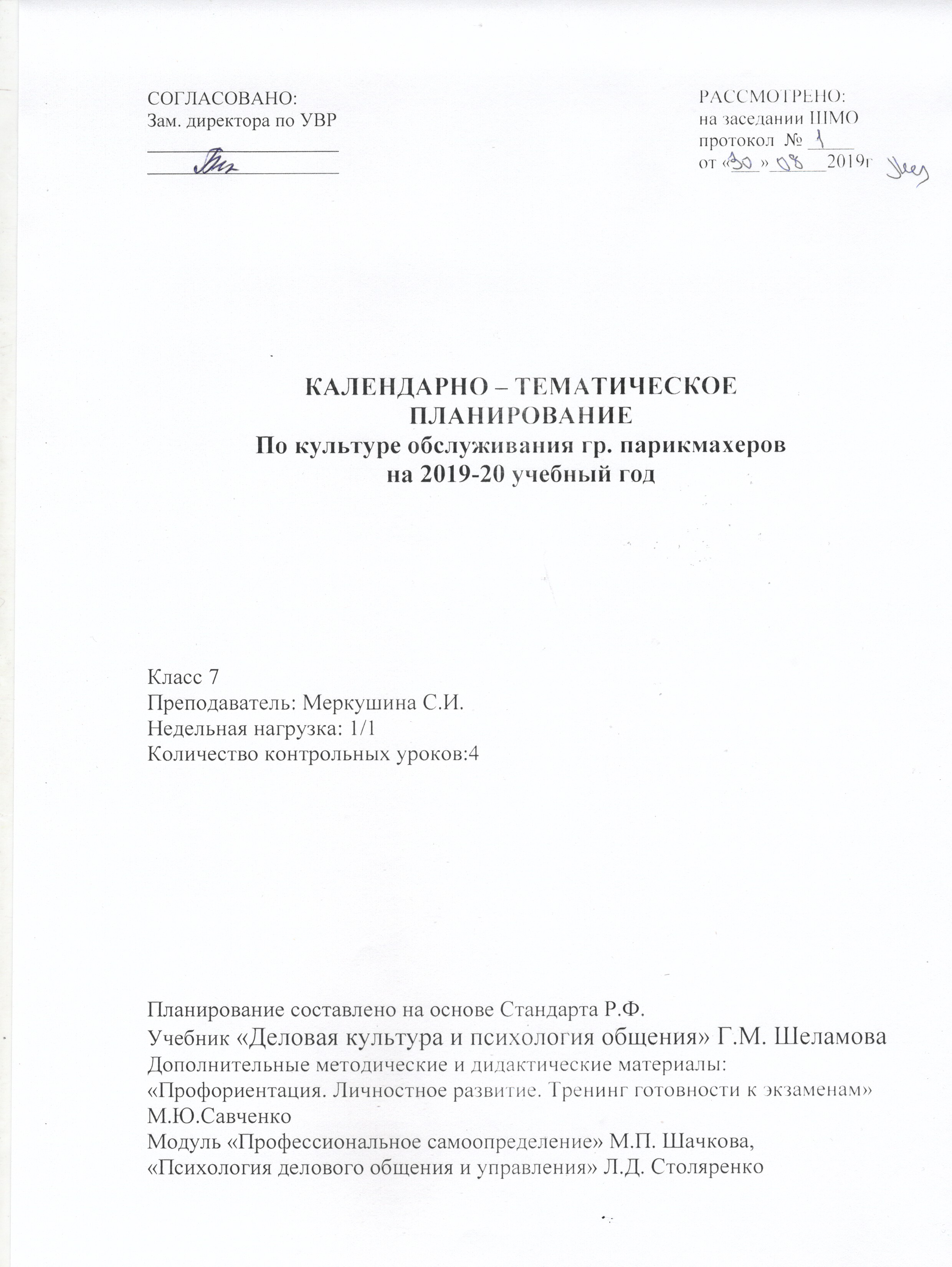 Пояснительная запискаПрофессия парикмахера предполагает общение с людьми, которые выступают в роле заказчика. Такая специфика требует от работника определённого уровня знаний психологии , межличностных отношений, позволяющих учитывать чувства и переживания, которые испытывает человек , и даёт возможность объяснить поступки клиента, прогнозировать его поведение в той или иной ситуации, предотвращать конфликты и правильно выходить из них.	Профессия парикмахера предполагает следование определённым этическим и эстетическим нормам при выполнении профессиональных обязанностей, соблюдение правил культуры	В результате изучения предмета «Культура обслуживания обучающий должен знать:Общее понятие о культуре и её роли в обществеОбщие сведения о психологических процессах, свойствах, состояниях человека, их влияние на процесс общенияПсихологические основы общения, особенности процесса делового общенияОбщее понятие об эстетической культуре, понятие профессиональной этикиПонятие об этике, культуре речиАспекты проявления культуры обслуживанияОбщее понятие об эстетической культуре, об эстетическом чувстве, вкусеЭстетические требования к оформлению предприятий сферы услугОбщее понятие об организационной культуреВ результате изучения предмета «Культура обслуживания обучающийся должен уметь:Применять знания психологических особенностей личности для овладения профессиональными навыками работ в сфере услугОпределять тип темперамента, особенности характера клиента, его психическое состояние с целью выбора правильной формы взаимодействияСледовать нравственным требованиям , которые предъявляются к профессиональному поведению работающих в сфере услугИспользовать в речи нейтральную тональность, владеть средствами вежливости(обращения, приветствия, прощания, культуры телефонного диалога)Следовать в работе эстетическим требованиям, чувству меры в создании внешнего облика человекаПрименять средства, обеспечивающие современный уровень организации труда в сфере услуг№Наименование раздела программы часов      34часаТема уроковКоличество часовТип урокаВид деятельностиучащихсяМетоды обученияЦель урокаЗадачи урокаКонтроль оценки знанийИнформационное метод обеспечение урока1Вводное занятиеВведение1словесныйОзнакомить учащихся с избранной профессией и другими в сфере обслуживания Расширить знания учащихся о профессияхПовысить культурный уровень учащихся , расширить кругозорвопросыконспект2Задачи и значение в предмет1традиционнаясловесныйЗнакомить учащихся со значением ухода и соблюдением личной гигиеныПомочь в определении своих интересов и способностейВоспитать интерес и чувство ответственности к выбору профессииконспект3Взаимосвязь качества труда и качества услуг1ТрадиционныйсловесныйОзнакомить учащихся о  процессах современного производства Информировать о качествах, присущих людям тех или иных профессийПрививать качества аккуратности и собранности при выполнении приёмов трудаИтоги тестатест4Рациональное совершенствование режима работы парикмахерской1Традиционный словесныйОзнакомить учащихся с режимами работы парикмахерскихОзнакомить с трудовым кодексом, целями и задачами трудового законодательстваСпособствовать формированию и развитию познавательного интереса учащихся к изучаемой темеВоспитать правильное отношение к общечеловеческим ценностямОбсуждение Фото с вывесками режима работы парикмахерских5Новые виды услуг и прогрессивные формы обслуживания1традиционнаясловесныйОзнакомить учащихся с новыми видами услуг и прогрессивными формами обслуживанияОбобщить знания детей о профессиональных качествах парикмахераОтработать навыки поведения в профессиональных отношенияхПривить интерес к изучаемой профессииОценка ситуаций Картинки с ситуациями в парикмахерской6Зачёт №11ТрадиционныйсловесныйЗакрепление пройденного материалаВыявить уровень знанийОбобщить знания учащихся о профессиональных качествах парикмахеравопросы7Психологическая культура личностиОсновные понятия о психологии1Традиционный словесныйОзнакомить учащихся с понятиями о психологииСформировать у детей представление о самих себе Воспитать у детей положительные взаимоотношения как важнейшие компоненты самосознания личностиконспект8Ощущения, восприятие1комбинированныйОбъяснить учащимся , что каждый человек имеет ощущения и может воспринимать окружающий его мир .Расширить представления у учащихся об способах получения человеком информации вокруг нас: что и как мы видим, слышим, можем попробовать на вкус, потрогать, ощутить запах.Игра «Встаньте в круг»Карточки: для зрительного восприятия,Для ощущения9Воображение. Память1традиционнаясловесныйДать понятия, воображению, памяти Развитие  у  детей всех видов памяти: зрительной, слуховой, кинестетическойАктивизация , развитие творческого воображения у учащихся   конспект10Мышление и речь1ТрадиционныйсловесныйОзнакомить учащихся с способностью мышления и постановки речиОбсуждение с детьми параметров оценки ума у человекаВыработать определённую систему в общении11Эмоции чувства1Традиционный словесныйОзнакомить учащихся с эмоциями и чувствамиНаучить учащихся различению основных видов человеческих эмоций по выражению лица(мимике) и выразительным движениям (пантомимике)Воспитать умение адекватно выразить своё эмоциональное состояние.диагностики12Воля. Внимание1комбинированныйМетоды проблемного изложенияДать понятие «воля» как способности человека к саморегуляци своей деятельности Показать регулирующую функцию воли.Сформировать умение узнавать, контролировать свои эмоциональные состояния.Практическая работа школьникаОпросник «Какая у меня воля», упражнения на развитие силы воли13Зачёт №21Проведение повторного тестированияНа основании анализа полученных данных сделать заключение об изменении степени адекватности самооценки учащегося, а также уровня его социально – психологической адаптированности  к условиям работыАнализ полученных результатов тестовТесты, опросник14Психология личности мастера и клиентаОсновные сведения о личности1традиционнаясловесныйОзнакомить с навыками определения собственных жизненных ориентацийРаскрыть все  психологические аспекты в профессии, проанализировать все возможные ситуации. Выработать определенную систему в общении «мастер – клиент».конспект15Темперамент1ТрадиционныйсловесныйПознакомить  учащихся с некоторыми свойствами нервной системыПознакомить учащихся с понятием «темперамент», его типами и свойствамиРаскрыть особенности проявления темперамента в различных видах профессиональной деятельностиЗаполнение карточки, определение своего  темпераментаТаблица характеристик силы нервной системы, методика Ланчиса.Карточки - задания16Характер1Традиционный словесныйРаскрыть понятие характераДать учащимся представление об эмоциях, чувствах и настроенияхСформировать умение узнавать, контролировать свои эмоциональные состояния и соотносить их с требованиями профессийОпределение своего характераКарточки задания, методика «неоконченные предложения»17Способности1традиционнаясловесныйРаскрыть способности у учащихсяФормирование и развитие навыков самопознанияВоспитание положительного эмоционального фона Вывод тестатест18Личность работника1ТрадиционныйсловесныйСамопознание личностных качествФормирование и развитие навыков самопознанияФормирование понятийного аппаратаУпражнение «самопрезентация» 19Типы клиента1Традиционный словесныйОзнакомить учащихся с типами клиентовРазвитие навыков понимания окружающих (взаимопонимания)Воспитать культуру общения конспект20Психологические особенности мастера1традиционнаясловесныйОзнакомить с психологическими особенностями мастераФормирование нравственных качеств личности развитии коммуникативной культуры конспект21Психология процесса обслуживания клиента1ТрадиционныйсловесныйПознакомить учащихся с процессом обслуживания клиентовРазвитие навыков анализа и самоанализаРазвитие навыков конструктивного взаимодействияВоспитать культуру общенияконспект22Зачёт №31Традиционный словесныйЗакрепление навыков позитивного восприятия себя к окружающимЗакрепление навыков конструктивного взаимодействия (сотрудничества)Привить учащимся культуру поведенияконспект23Эстетическая культура обслуживанияМораль и этика1традиционнаясловесныйОзнакомить учащихся с критериями морали и этикиСформировать нравственные требования, которые предъявляются к профессиональному поведению работающих в сфере услугФормирование и воспитывается красота самого человекаконспект24Сущность профессиональной этики мастера1Традиционныйсловесныйопределить образ профессионального типа личностиСовершенствовать навыки по работе со стандартным понятием мастера Формировать навыки целеполагания и планирование Тест «Профессиональный тип личности»25Культура общения1Традиционный словесныйПознакомить с правилами культуры общенияСформировать навыки применять основные правила общения на практике, находить и исправлять ошибки в своей и чужой речиВоспитать умение ведения беседы и телефонных переговоровконспект26Конфликты1комбинированныйПсихологическая диагностикаОзнакомить учащихся с видами конфликтовСформировать понятия о споре, конфликтной ситуации, инциденте и правилах предупреждения конфликтов.Воспитать эстетические нормы общения и поведения к окружающим Аналитическая обработка тестовТест «оценка собственного поведения в конфликтной ситуации»27Этика взаимоотношений в коллективе1Закрепление навыков позитивного восприятия себя и окружающихЗакрепление навыков конструктивного взаимодействия (сотрудничества)Закрепление положительной групповой динамикиКомментарии и рекомендации Упражнение «подарки»28Эстетическая культураОбщие сведения об эстетике1традиционнаясловесныйОзнакомить учащихся с эстетической культурой Формирование основ нравственно эстетической культуры личностиРазвить представление об эстетической деятельности человека , как творчество(красота как творчество, творчество как красота)конспект29Критерии эстетики1ТрадиционныйсловесныйОзнакомить учащихся с критериями эстетикиФормирование нравственных качеств личности развитии коммуникативной культуры и культуры поведения обучающихся посредством познания критериев эстетикиконспект30Дизайн1Традиционный словесныйОзнакомить учащихся с дизайном как материально –художественно творчество и как средство гармонизации и эстетической среды обитанияФормирование и воспитание красоты самого человекаРазвить познавательный интересСоздание условий благоприятной средыконспект31Интерьер парикмахерской1традиционнаясловесный Ознакомить учащихся с дизайном как материально –художественно творчество и как средство гармонизации и эстетической среды обитанияФормирование и воспитание красоты самого человекаРазвить познавательный интересСоздание условий благоприятной средыконспект32Внешний облик парикмахера1ТрадиционныйсловесныйОзнакомить учащихся с требованиями внешнего облика парикмахераФормирование нравственных  качеств личностиРазвитие коммуникативной культуры и культуры поведения обучающихся по средством познания этикетаконспект33Реклама в бытовом обслуживании1Традиционный словесныйОзнакомить учащихся  с видами реклам в сфере обслуживанияСформировать представление о рекламе как части «образного языка предприятия»Выявить многообразие функций, уточнить знания словоупотреблении актуальных понятий, утвердившихся в современном рекламном сленгеконспект34Зачёт №51Урок - зачётЗакрепление пройденного материалаВыявить уровень знанийОбобщить знания учащихся о профессиональных качествах парикмахераРезультаты тестовтесты